РекторуОбразовательного учреждения профсоюзов высшего образования«Академия труда и социальных отношений» (ОУП ВО «АТиСО») Кузьминой Н.Н.от 	Гражданство 	 дата рождения:	серия 	 № 	 дата выдачи: 	кем выдан:СНИЛС:	№		ЗАЯВЛЕНИЕПрошу допустить меня к участию в конкурсе на зачисление в ОУП ВО «АТиСО» по результатам вступительных испытаний для обучения по образовательной программе высшего образования – программе бакалавриатанаправление подготовки:		 .(код). 			профиль:		форма обучения:условия поступления:В случае если не набрана или не сформирована группа для обучения по указанному вышенаправлению (профилю), прошу рассмотреть возможность зачисления на следующее направление (профиль):1. 	2. 	 О себе сообщаю следующие сведения:Учебное заведение, где получено предыдущее образование		Уровень образования:высшее:среднее общее бакалавриатсреднее профессиональное специалитет	магистратураДокумент об образовании установленного образца: наименование 	серия 	 № 	 дата выдачи: 	Изучал (а) иностранный язык 	Адрес регистрации (по паспорту)	Адрес фактического проживанияГосударство	ГосударствоИндекс	ИндексОбласть (край, респ.)	Область (край, респ.)Район	РайонГород (село, дер., пос)	Город (село, дер., пос)Улица	УлицаДом	Корп.	Кв.	Дом	Корп.	Кв.Телефон:	E-mail:Сведения о сдаче ЕГЭ и об участии в конкурсе по результатам вступительных испытаний:Все вступительные испытания в ОУП ВО «АТиСО» (кроме вступительного испытания по иностранному языку) проводятся на русском языке.	Подпись абитуриента 	Сведения  о  необходимостисоздании  специальных  условий  для  проведениявступительныхиспытаний в связи с ограниченными возможностями здоровья или инвалидностью:(наименование вступительного испытания)	(специальные условия)(наименование вступительного испытания)	(специальные условия)(наименование вступительного испытания)	(специальные условия)Сведения о наличии особых прав:Поступление без вступительных испытаний (победители и призеры заключительного этапа всероссийской олимпиады школьников/ члены сборных команд РФ, участвовавшие в	международных олимпиадах по общеобразовательным предметам):(наименование олимпиады)	(реквизиты документа)Подтверждаю подачу заявления о приеме на основании данного особого права только на одну совокупность образовательных программ		(подпись абитуриента)Право на преимущественное зачисление:(наименование права)	(наименование и рекизиты документа) нет прав на преимущественное зачислениеСведения о наличии индивидуальных достижений:золотой значок ГТО волонтерская деятельностьучастие в олимпиадах и (или) результаты участия в олимпиадах школьников(наименование и реквизиты документа)	(наименование и реквизиты документа)аттестат/диплом СПО с отличием	итоговое сочинение  статус чемпиона/призера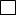 Победители и призеры олимпиад школьников:(наименование олимпиады)	(реквизиты диплома)В предоставлении общежития в период обучения:	нуждаюсь	не нуждаюсьВысшее образование получаю впервые (диплом бакалавра, специалиста, магистра отсутствует):да	нетЯ, 	(Ф.И.О.)ознакомлен с Уставом ОУП ВО «АТиСО, с копией лицензии на осуществление образовательной деятельности (с приложениями), с копией свидетельства о государственной аккредитации (с приложениями), с образовательными программами идокументами, регламентирующими организацию и осуществление образовательной деятельности, права и обязанности обучающихся;ознакомлен с Правилами приема в ОУП ВО «АТиСО»;проинформирован об ответственности за достоверность сведений, указываемых в заявлении, и за подлинность документов, подаваемых для поступлении;подтверждаю одновременную подачу заявлений о приеме не более чем в пять организаций высшего образования, включая ОУП ВО «АТиСО», в которое подается данное заявление;подтверждаю одновременную подачу заявлений о приеме по результатам конкурса не более чем по пяти специальностям и (или) направлениям подготовки в ОУП ВО "АТиСО";подтверждаю подачу заявления о приеме на места в рамках контрольных цифр на основании права на основании права на прием без вступительных испытаний на основании соотвествующего особого права только в ОУП ВО "АТиСО" (при необходимости);обязуюсь представить свидетельство о признании иностранного образования не позднее дня завершения приема заявлений о согласии на зачисление (если не представлено, при необходимости).Подпись абитуриента«	» 	2022 г.	Подпись абитуриента	Заявление проверил	 (	)(подпись)	(расшифровка подписи)